« 27 » июля  2020 г.								     № 217В соответствии с Приказом Минстроя России от 06.04.2017 № 691/пр «Об утверждении методических рекомендаций по подготовке государственных программ субъектов Российской Федерации и муниципальных программ формирования современной городской среды в рамках реализации приоритетного проекта «Формирование комфортной городской среды» на 2018 - 2022 годы», руководствуясь Уставом поселка Березовка Березовского района Красноярского края, ПОСТАНОВЛЯЮ: 1. Утвердить Порядок формирования концепции и дизайн – проекта благоустройства дворовой территории, согласно приложению № 1.2. Ознакомить членов общественной комиссии с данным порядком.3. Контроль за выполнением настоящего постановления оставляю за собой.4. Настоящее постановление вступает в силу со дня его подписания и подлежит официальному опубликованию в газете «Пригород».И.о. Главы поселка					А.Б. МаханькоПриложение № 1к постановлению администрации поселка Березовкаот 27.07.2020г. № 217Порядок формирования концепции и дизайн – проекта благоустройства дворовой территорииПод дворовой территорией понимается совокупность территорий, прилегающих к многоквартирным домам, с расположенными на них объектами, предназначенными для обслуживания и эксплуатации таких домов, и элементами благоустройства этих территорий, в том числе парковками (парковочными местами), тротуарами и автомобильными дорогами, включая автомобильные дороги, образующие проезды к территориям, прилегающим к многоквартирным домам (далее – дворовая территория).Концепция благоустройства дворовой территории создается при непосредственном участии и с учетом потребностей и мнения заинтересованных лиц:собственники жилых помещений многоквартирного дома;собственники нежилых помещений многоквартирного дома;организации, управляющей многоквартирным домом;представители органов местного самоуправления;представители общественных организаций.иные заинтересованные лицаДизайн-проект – это отражение архитектурно-дизайнерских и функционально-планировочных решений, определяющих облик, характер и виды использования территории. Концепция благоустройства и дизайн-проект обсуждаются с заинтересованными лицами. Формы обсуждения:- опрос;- анкетирование;- общее собрание собственников;- иное.Эффективность обсуждений зависит от степени (количества) вовлеченности заинтересованных лиц. Чем она выше, тем качественнее будет решение о благоустройстве.Благоустройство дворовых территорий, финансируемых за счет государственной поддержки, представляется возможным выполнить исходя из минимального перечня видов работ по благоустройству дворовых территорий (далее - минимальный перечень) и дополнительного перечня видов работ по благоустройству дворовых территорий (далее - дополнительный перечень).Минимальный перечень включает в себя:ремонт тротуара, дворового проезда, ремонт дороги, образующей проезд к территории, прилегающей к многоквартирному дому;обеспечение освещения дворовых территорий;установку скамеек;установку урн для мусора.Дополнительный перечень включает в себя:оборудование детских площадок;оборудование спортивных площадок;устройство пешеходных дорожек.Дополнительный перечень выполняется при условии наличия минимального перечня в удовлетворительном состоянии, определенного по итогам проведенной инвентаризации дворовой территории. Дизайн-проект с дополнительным перечнем работ формируется
с привлечением специалистов (архитекторов). Обеспечивается размещение детского (спортивного) оборудования и пешеходных дорожек с учетом функционального зонирования, принимая во внимание уже расположенное оборудование. Инвентаризация, паспорт благоустройства дворовой территории многоквартирного дома. Инвентаризация дворовых территорий многоквартирных домов   проводилась организациями, управляющими многоквартирными домами, либо органом местного самоуправления в порядке, установленном постановлением  Правительства Красноярского края от 18.07.2017 № 415-п. По итогам инвентаризации организациями, управляющими многоквартирными домами, либо органом местного самоуправления составлялся паспорт благоустройства дворовой территории многоквартирного дома (форма паспорта прилагается).Формирование концепции благоустройства (рисунок «Этапы функционального зонирования»)Рекомендуемое функциональное зонирование:1. Освещение; 2. Определение мест для активного и спокойного отдыха, детских и спортивных игр;3. Расстановка малых архитектурных форм в зависимости от функций того или иного участка территории;4. Определение пешеходных зон;5. Обустройство парковок;6. Озеленение.Заинтересованным лицам необходимо сделать выбор  между тем или иным решением:сделать парковку или обустроить детскую площадку;высадить деревья или обустроить спортивную площадку;ставить скамейку у подъезда или нет. Эскизные решения должны соответствовать требованиям СП и ГОСтов, экономической целесообразности (количество МАФов, площадь и материал покрытий), гармоничности цветовых решений всех элементов благоустройства.Структура дизайн-проекта дворовой территории. Дизайн – проект включает в себя следующее:А) Текстовая часть:описание текущего состояния территории согласно проведенной инвентаризации (рекомендуется с фотофиксацией) с приложением паспорта инвентаризации;концепция благоустройства (описание предлагаемого проекта, виды работ с указанием мест и объемов проведения работ).Б) Визуализированный перечень элементов благоустройства, предлагаемых к размещению (лавки, урны, светильники, детские и спортивные площадки). В) Графическое изображение. Примеры оформления графической части дизайн-проекта приведены в приложении:- примерное оформление дизайн-проекта без ремонта дороги, образующей проезд к территории, прилегающей к многоквартирному дому;- примерное оформление дизайн-проекта с ремонтом дороги, образующей проезд к территории, прилегающей к многоквартирному домуПривлечение студентов-кураторов. Для создания дизайн-проекта дворовой территории возможно привлечение студента-куратора, который будет разрабатывать концепцию благоустройства и формировать дизайн-проект, учитывая мнение собственников помещений на этапе исследования и проектирования.Дизайн-проект должен быть согласован (подписан) с уполномоченным лицом (лицами) из числа собственников помещений в соответствии с протоколом общего собрания собственников. Рисунок 1 - «Этапы функционального зонирования»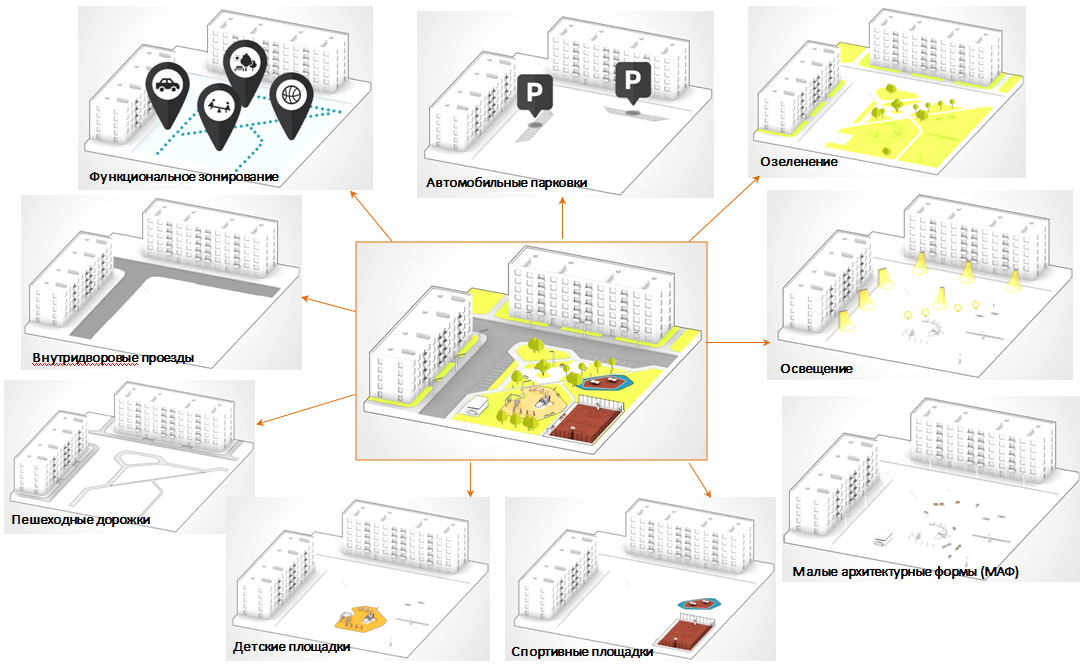 Приложение № 1к Порядкупроведения инвентаризации на территорииКрасноярского краяПаспортблагоустройства дворовой территории многоквартирного домапо состоянию на "__" ________ 20__ г.1. Общие сведения о территории благоустройства<*> При образовании дворовой территории земельными участками нескольких МКД в пунктах 1.1 и 1.2 указываются данные для каждого МКД.<**> Благоустроенной считается территория, обеспеченная твердым покрытием, позволяющим комфортное передвижение по основным пешеходным коммуникациям в любое время года и в любую погоду, освещением, игровым оборудованием для детей дошкольного возраста и набором необходимой мебели, озеленением, оборудованными площадками для сбора отходов.2. Характеристика благоустройстваПриложение.  Схема  земельного участка территории с указанием ее размеров играниц, размещением объектов благоустройства на _____ л.Дата проведения инвентаризации: "__"_____________ 20__ г.Комиссия:________________________     _____________     ____________________________(организация, должность)       (подпись)                  (ФИО)________________________     _____________     ____________________________(организация, должность)       (подпись)                  (ФИО)________________________     _____________     ____________________________(организация, должность)       (подпись)                  (ФИО)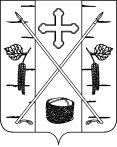 АДМИНИСТРАЦИЯ ПОСЕЛКА БЕРЕЗОВКАБЕРЕЗОВСКОГО РАЙОНА КРАСНОЯРСКОГО КРАЯПОСТАНОВЛЕНИЕп. БерезовкаОб утверждении Порядка формирования концепции и дизайн – проекта благоустройства дворовой территорииN п/пНаименование показателяЗначение показателя1.1Адрес многоквартирного жилого дома <*>1.2Кадастровый номер земельного участка (дворовой территории) <*>1.3Численность населения, проживающего в пределах территории благоустройства, чел.1.4Общая площадь территории, кв. м1.5Оценка уровня благоустроенности территории (благоустроенная/неблагоустроенная) <**>N п/пНаименование показателяЕд. изм.Значение показателяПримечание12345Минимальный перечень характеристик благоустройстваМинимальный перечень характеристик благоустройстваМинимальный перечень характеристик благоустройстваМинимальный перечень характеристик благоустройстваМинимальный перечень характеристик благоустройства1.1Освещениеда/нетКоличество элементов освещенияед.Оценка технического состояния(хорошее/удовлетворительное/неудовлетворительное)Достаточностьда/нет1.2Наличие скамеекда/нетКоличествоед.Оценка технического состояния(хорошее/удовлетворительное/неудовлетворительное)Достаточностьда/нет1.3Наличие урн для мусорада/нетКоличествоед.Оценка технического состояния(хорошее/удовлетворительное/неудовлетворительное)Достаточностьда/нет1.4Состояние дорожного покрытия дворовых проездов (требует ремонта/не требует)да/нет2. Дополнительный перечень видов работ по благоустройству2. Дополнительный перечень видов работ по благоустройству2. Дополнительный перечень видов работ по благоустройству2. Дополнительный перечень видов работ по благоустройству2. Дополнительный перечень видов работ по благоустройству2.1Наличие оборудованной контейнерной площадкида/нет2.2Наличие пешеходных дорожекда/нет2.3Наличие детских площадок, игрового оборудованияда/нетНаименованиеКоличествоед.Достаточностьда/нетОценка технического состояния(хорошее/удовлетворительное/неудовлетворительное)2.4Наличие спортивных площадок, спортивного оборудованияда/нетНаименованиеКоличествоед.Оценка технического состояния(хорошее/удовлетворительное/неудовлетворительное)2.5Наличие площадок для отдыхада/нетНаименованиеКоличествоед.Оценка технического состояния(хорошее/удовлетворительное/неудовлетворительное)2.6Наличие автомобильных парковокда/нет2.7Состояние озеленения придомовой территории (газоны, кустарники, деревья, цветочное оформление, иное)(хорошее/удовлетворительное/неудовлетворительное)Наличиеда/нетНаименованиеКоличество(кв. м/штук)Достаточностьда/нет2.8Наличие приспособлений для маломобильных групп населения (опорных поручней, специального оборудования на детских и спортивных площадках; спусков, пандусов для обеспечения беспрепятственного перемещения)да/нет2.9Иное